Correct these sentences. 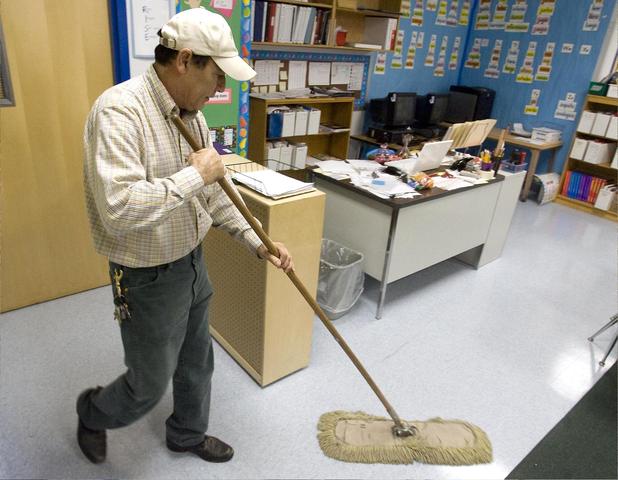 1. He’s mopping floor.   ________________________________2. He work 8:00 hours every week.____________________________________________________3. After work he will go to home.____________________________________________________4. Piter he is a mexican _____________________________________________________________________________5. Piter he go to his job at 9:am when he arrive at work the first think he dose is sweep the floor.__________________________________________________________________________________________________________________________________________________________6. He like his job bt his salary is not enough for him and his childrens.__________________________________________________________________________________________________________________________________________________________7. He cleans bathrooms  mopping  pick up garbage dusting and vacuum.__________________________________________________________________________________________________________________________________________________________8. He’s paid is $14 p/h.  _________________________________________________________9. He is hard worker good father. __________________________________________________10. The floor he is cleaning mopping and sweep. _____________________________________________________________________________